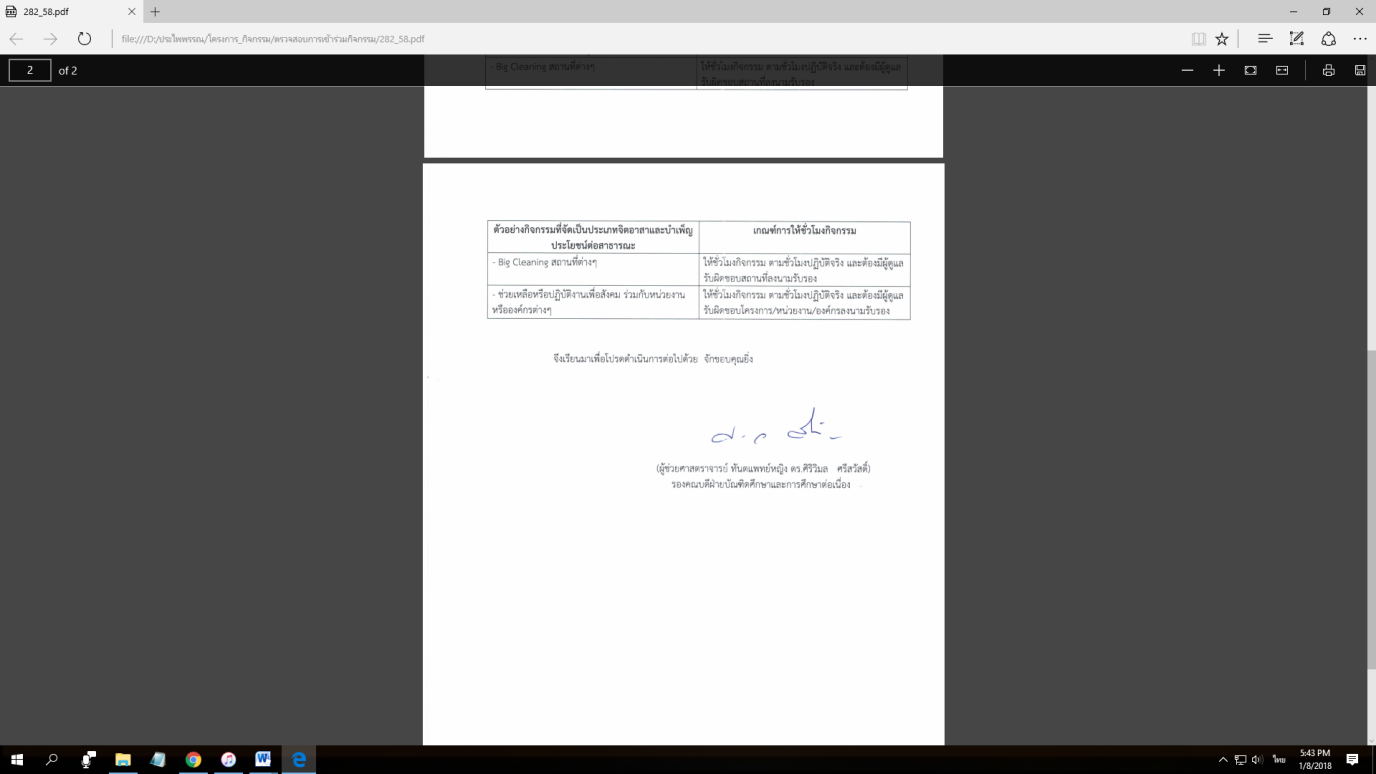 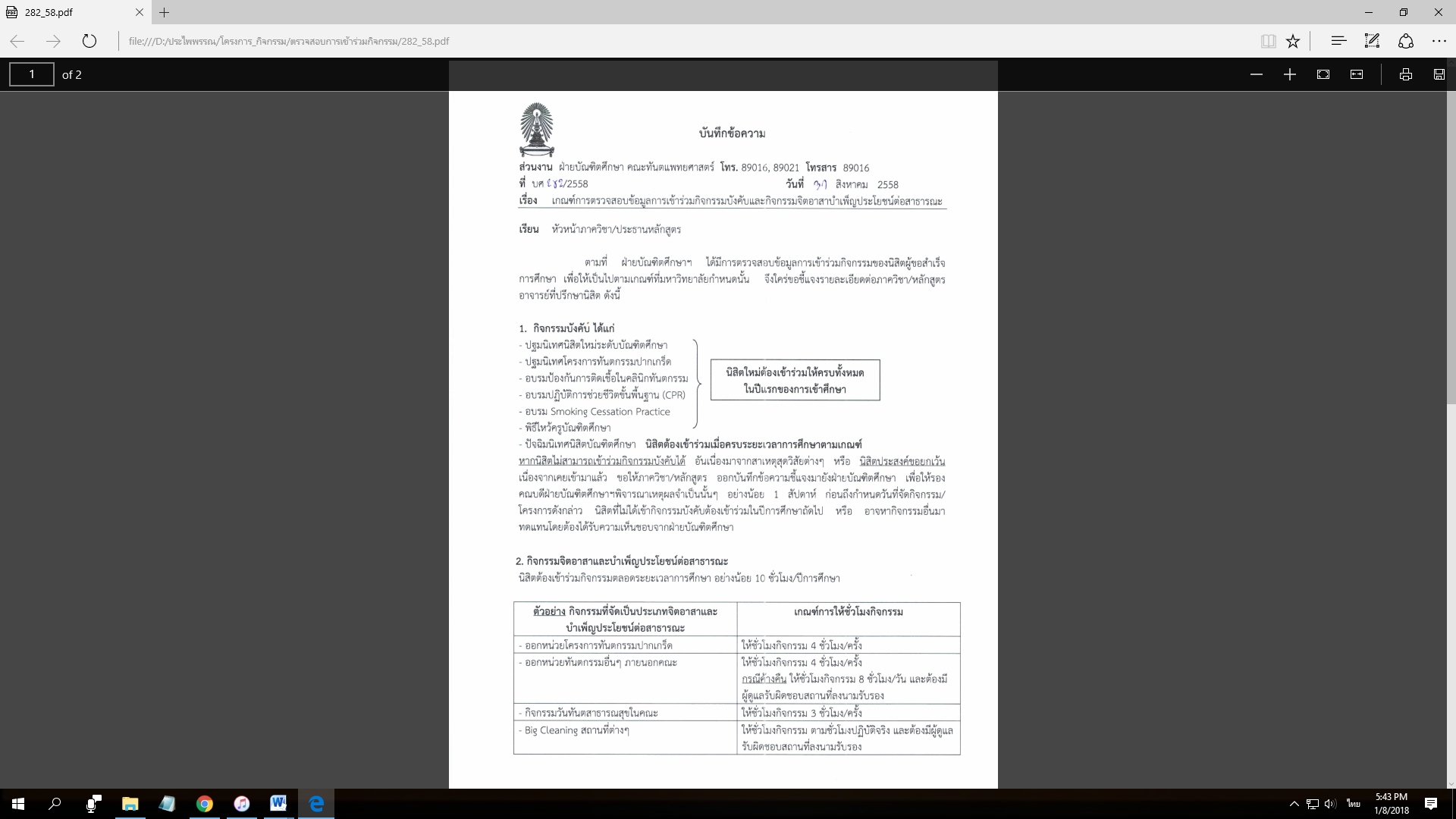 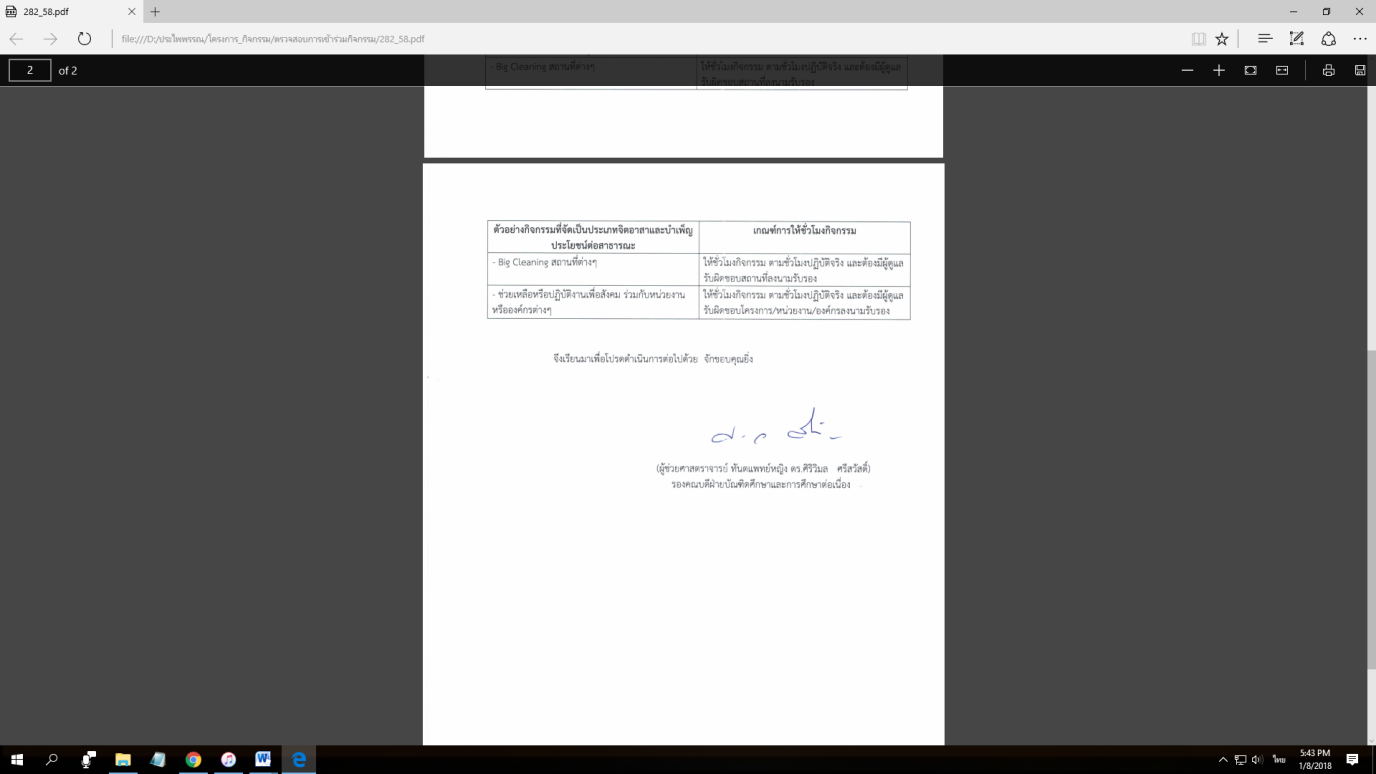 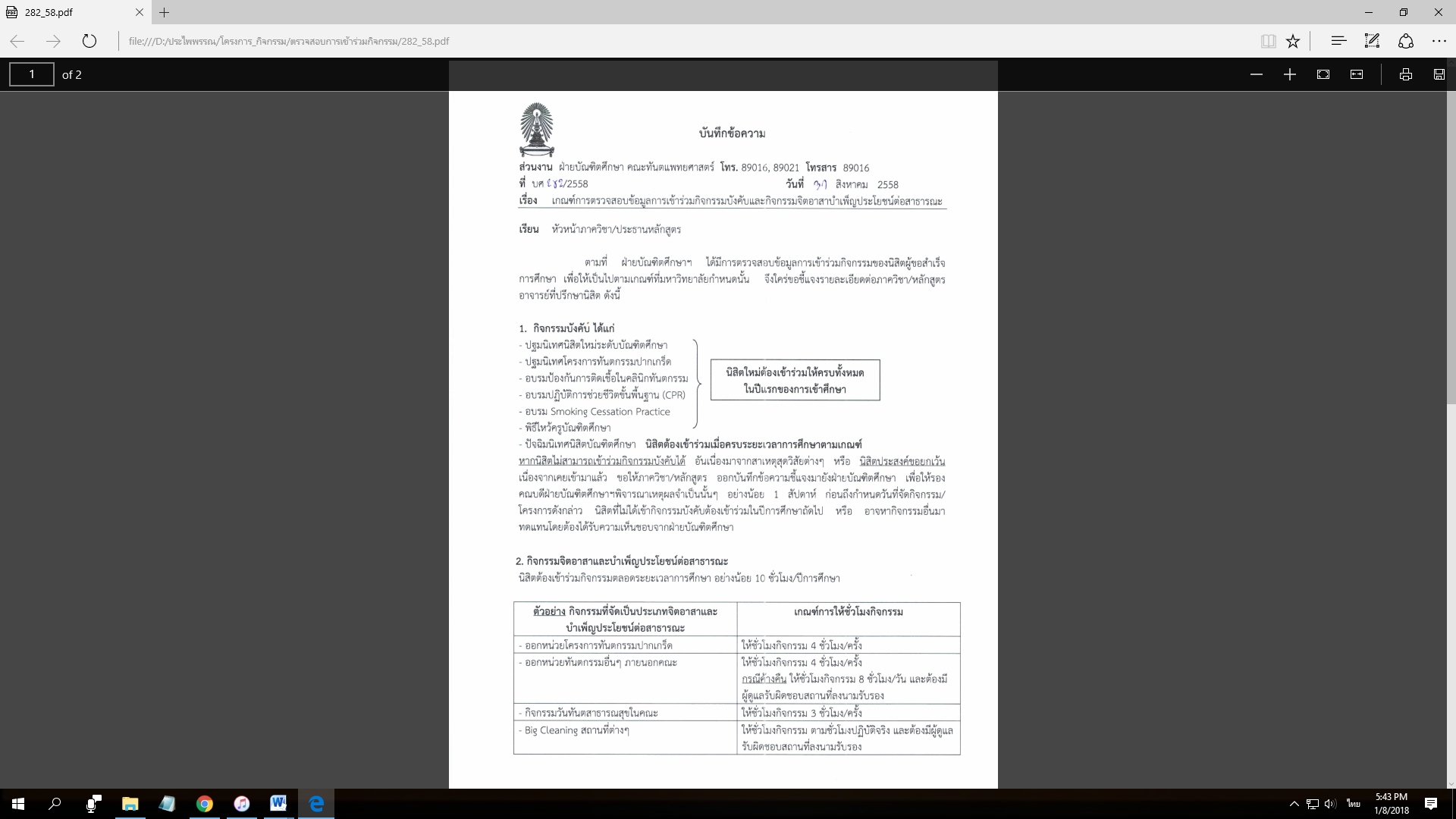 แบบรับรองการเข้าร่วมกิจกรรมสำหรับนิสิตระดับบัณฑิตศึกษา ตลอดระยะเวลาการศึกษาคณะทันตแพทยศาสตร์ จุฬาลงกรณ์มหาวิทยาลัยชื่อ-สกุล  นายนิสิต  บัณฑิต   รหัสนิสิต 5470000032  เข้าศึกษา ภาคการศึกษา [  ] ต้น  [   ] ปลาย หลักสูตร  [   ] ป.เอก  [ ] ป.โท  [   ] ป.บัณฑิตฯ  [   ] ป.บัณฑิตชั้นสูงฯ  [   ] การฝึกอบรมทันตแพทย์เฉพาะทางระดับวุฒิบัตรภาควิชา            -               สาขา/สาขาวิชา    ทันตกรรมทั่วไป              ได้เข้าร่วมกิจกรรมสำหรับนิสิตระดับบัณฑิตศึกษา ดังต่อไปนี้  (สามารถเพิ่มเติมกิจกรรมที่นิสิตเข้าร่วมได้)1) กิจกรรมบังคับระดับบัณฑิตศึกษา*2) กิจกรรมส่งเสริมการมีจิตอาสาและสำนึกสาธารณะ* (บังคับอย่างน้อย 10 ชั่วโมง/ปีการศึกษา) 3) กิจกรรมอื่นๆ(ลงนาม)  นิสิต  ......................................................................... (......................................................................) ...../......../.......           อ.ที่ปรึกษา  ............................................................... (......................................................................)  ...../......../.......                   หัวหน้าภาควิชา/ประธานหลักสูตร  ......................................... (........................................................)  ...../......../.......กิจกรรมบังคับ นิสิตใหม่ต้องเข้าร่วมให้ครบทั้งหมดในปีแรกของการเข้าศึกษา(ยกเว้นกรณีมีเหตุสมควรและมีบันทึกชี้แจงจากหลักสูตร/ภาควิชา)แบบรับรองการเข้าร่วมกิจกรรมสำหรับนิสิตระดับบัณฑิตศึกษา ตลอดระยะเวลาการศึกษาคณะทันตแพทยศาสตร์ จุฬาลงกรณ์มหาวิทยาลัยชื่อ-สกุล  .................................................................รหัสนิสิต .................................  เข้าศึกษา ภาคการศึกษา [   ] ต้น  [   ] ปลาย หลักสูตร  [   ] ป.เอก  [   ] ป.โท  [   ] ป.บัณฑิตฯ  [   ] ป.บัณฑิตชั้นสูงฯ  [   ] การฝึกอบรมทันตแพทย์เฉพาะทางระดับวุฒิบัตรภาควิชา .................................................................. สาขา/สาขาวิชา .........................................................................ได้เข้าร่วมกิจกรรมสำหรับนิสิตระดับบัณฑิตศึกษา  ดังต่อไปนี้  (สามารถเพิ่มเติมกิจกรรมที่นิสิตเข้าร่วมได้)1) กิจกรรมบังคับระดับบัณฑิตศึกษา2) กิจกรรมส่งเสริมการมีจิตอาสาและสำนึกสาธารณะ (บังคับอย่างน้อย 10 ชั่วโมง/ปีการศึกษา) 3) กิจกรรมอื่นๆ(ลงนาม)  นิสิต  ......................................................................... (......................................................................) ...../......../.......           อ.ที่ปรึกษา  ............................................................... (......................................................................)  ...../......../.......                   หัวหน้าภาควิชา/ประธานหลักสูตร  ......................................... (........................................................)  ...../......../.......กิจกรรมบังคับ นิสิตใหม่ต้องเข้าร่วมให้ครบทั้งหมดในปีแรกของการเข้าศึกษา(ยกเว้นกรณีมีเหตุสมควรและมีบันทึกชี้แจงจากหลักสูตร/ภาควิชา)กิจกรรมวันที่ภาค/ปีการศึกษาระยะเวลา(ชม.)อ.ที่ปรึกษารับรองหมายเหตุอบรมปฏิบัติการช่วยชีวิตขั้นพื้นฐาน (CPR)24 พ.ค. 54ต้น/547ปฐมนิเทศนิสิตใหม่ระดับบัณฑิตศึกษาปฐมนิเทศโครงการทันตกรรมปากเกร็ด 30 พ.ค.54ต้น/54      6อบรมป้องกันการติดเชื้อในคลินิกทันตกรรมอบรม Smoking Cessation Practice 2  มิ.ย. 54ต้น/54      7   ดูงานโครงการทันตกรรมปากเกร็ด16 มิ.ย. 54ต้น/54      47.พิธีไหว้ครูต้น/............8.ปัจฉิมนิเทศนิสิตบัณฑิตศึกษาปลาย/..........กิจกรรมวันที่ภาค/ปีการศึกษาระยะเวลา(ชม.)อ.ที่ปรึกษารับรองหมายเหตุ1. Big cleaning day ทำความสะอาดคณะฯห้องแล็บ คลินิกและภาควิชา  23 เม.ย.562555      62. ออกหน่วยทันตกรรมปากเกร็ด*15 มิ.ย. 5414 ธ.ค. 5411 ม.ค. 552554122. ออกหน่วยทันตกรรมปากเกร็ด* 7  มิ.ย. 5528 มิ.ย. 5519 ก.ค. 552555122. ออกหน่วยทันตกรรมปากเกร็ด*15 พ.ย. 5613 ธ.ค. 56255683. ออกหน่วยทันตกรรมพระราชทาน24 ก.ย. 5625564วัดปทุมวนาราม กทม.4. กิจกรรมวันทันตสาธารณสุขของคณะฯ21 ต.ค. 542554-คณะฯงดจัดกิจกรรมเนื่องจากสถานการณ์น้ำท่วม18 ต.ค. 552555321 ต.ค. 5625563กิจกรรมวันที่ภาค/ปีการศึกษาระยะเวลา(ชม.)อ.ที่ปรึกษารับรองหมายเหตุอบรมการเขียนและนำเสนอผลงานวิชาการฯ15 พ.ค. 5625553.30พิธีมอบประกาศฯผู้สำเร็จการฝึกอบรมทันตแพทย์เฉพาะทางระดับวุฒิบัตรและพิธีแสดงความยินดีกับผู้สำเร็จระดับบัณฑิตศึกษา*11 ก.ค. 5625562.30กิจกรรมวันสถาปนาคณะฯ 16 พ.ค. 562556-กิจกรรมวันวิจัย17 พ.ค. 562556-กิจกรรมวันที่ภาค/ปีการศึกษาระยะเวลา(ชม.)อ.ที่ปรึกษารับรองหมายเหตุอบรมปฏิบัติการช่วยชีวิตขั้นพื้นฐาน (CPR)  ต้น/............ปฐมนิเทศนิสิตใหม่ระดับบัณฑิตศึกษาต้น/............ปฐมนิเทศโครงการทันตกรรมปากเกร็ดต้น/............อบรมป้องกันการติดเชื้อในคลินิกทันตกรรมต้น/............อบรม Smoking Cessation Practiceต้น/............ดูงานโครงการทันตกรรมปากเกร็ดต้น/............พิธีไหว้ครูต้น/............ปัจฉิมนิเทศนิสิตบัณฑิตศึกษาปลาย/..........กิจกรรมวันที่ภาค/ปีการศึกษาระยะเวลา(ชม.)อ.ที่ปรึกษารับรองหมายเหตุBig cleaning day (ทำความสะอาดคณะฯ ห้องแล็บ คลินิกและภาควิชา)....../............Big cleaning day (ทำความสะอาดคณะฯ ห้องแล็บ คลินิกและภาควิชา)....../............ออกหน่วยทันตกรรมปากเกร็ด....../............ออกหน่วยทันตกรรมปากเกร็ด....../............ออกหน่วยทันตกรรมพระราชทาน....../............ออกหน่วยทันตกรรมพระราชทาน....../............กิจกรรมวันทันตสาธารณสุขของคณะฯ....../............กิจกรรมวันทันตสาธารณสุขของคณะฯ....../............โครงการทันตกรรมจัดฟันเพื่อผู้ด้อยโอกาส (สำหรับนิสิตภาควิชาทันตกรรมจัดฟัน ทันตกรรมชุมชน และรังสีวิทยา)....../............กิจกรรมวันที่ภาค/ปีการศึกษาระยะเวลา(ชม.)อ.ที่ปรึกษารับรองหมายเหตุอบรมการเขียนและนำเสนอผลงานวิชาการฯ....../............พิธีมอบประกาศฯผู้สำเร็จการฝึกอบรมทันตแพทย์เฉพาะทางระดับวุฒิบัตรและพิธีแสดงความยินดีกับผู้สำเร็จระดับบัณฑิตศึกษา....../............กิจกรรมวันสถาปนาคณะฯ กิจกรรมวันวิจัย